 АДМИНИСТРАЦИЯ 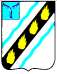 СОВЕТСКОГО МУНИЦИПАЛЬНОГО  РАЙОНА САРАТОВСКОЙ ОБЛАСТИ	 ПО С Т А Н О В Л Е Н И Е	 от   04.10.2013  № 1271 р.п. Степное  внесении изменений в постановление администрацииСоветского муниципального района от 06.11.2012 № 1052	 Во исполнение Указа Президента Российской Федерации от 07.05.2012   597  «О  мероприятиях  по  реализации  государственной  социальной политики» в части повышения заработной платы педагогических работников муниципальных  учреждений  образования  администрации  Советского муниципального  района,  на  основании  письма  Министерства  образования Саратовской области от 30.08.2013 №01-26/5092  администрация Советского муниципального района ПОСТАНОВЛЯЕТ:                                     Внести в постановление администрации Советского муниципального района от 06.11.2012 № 1052 «Об оплате труда работников муниципальных  бюджетных  и  казенных  учреждений  образования  Советского  района»  (с изменениями от 28.12.2012 № 1292) следующие изменения: 1.1. Таблицу 2 приложения №1 к Положению об оплате труда работников муниципальных бюджетных и казенных учреждений образования Советского района изложить в новой редакции (Приложение № 1); 1.2. Таблицу 6 приложения №1 к Положению об оплате труда работников муниципальных бюджетных и казенных учреждений образования Советского района изложить в новой редакции (Приложение № 2); 1.3. Таблицу 9 приложения №1 к Положению об оплате труда работников муниципальных бюджетных и казенных учреждений образования Советского района изложить в новой редакции (Приложение № 3).  Настоящее постановление вступает в силу со дня его официального опубликования  (обнародования)  и  распространяется  на  правоотношения, возникшие с 01.10.2013 года.   Контроль  за  исполнением  настоящего  постановления  возложить  на председателя  комитета  по  финансовым  и  экономическим  вопросам администрации Советского муниципального района Фролову Т.А. И.о. главы администрации   Советского муниципального района                                             С.В. Пименов В.С. Рогожина 5-02-41  Приложение №1   постановлению администрации Советского муниципального района от 04.10.2013  № 1271          Таблица 2 Должностные оклады  руководителей муниципальных бюджетных и казенных учреждений дошкольного образования № Наименование должности Должностной оклад (рублей) п/п Группа по оплате труда руководителей I II III IV   Директор, заведующий:   Руководитель  структурного  подразделения (заведующий отделением и др.): Высшей квалификационной категории I квалификационной категории 11436 10881 10881 10329 10329 9821 <*> <*> <*> Административно-хозяйственные функции в образовательных учреждениях III и IV  групп по оплате труда руководителей  могут  быть  поручены  одному  из  штатных  работников  с  его  письменного  согласия  с установлением надбавки за руководство подразделением. Примечание:  Для руководителя учреждения образования, руководителя структурного подразделения, вновь принятого на работу в учреждение образования после 31 декабря  2010  года  или  у  которого  в  период  после  31  декабря  2010  года закончился  срок  действия  квалификационной  категории,  применяется должностной  оклад,  установленный  для  руководителя  учреждения образования, руководителя структурного подразделения, имеющего высшую квалификационную категорию.   Должностные  оклады  заместителей  руководителя  учреждения устанавливаются на 5 процентов ниже должностного оклада руководителя с учетом группы по оплате труда руководителей, к которой отнесено учреждение образования,  и  квалификационной  категории  конкретного  заместителя руководителя по аналогии с отнесением к должностному окладу руководителя.   Должностные  оклады  заместителей  заведующего  филиалом устанавливаются  на  5  процентов  ниже  должностного  оклада  заведующего филиалом с учетом группы по оплате труда руководителей, к которой отнесено   учреждение  образования,  и  квалификационной  категории  конкретного заместителя заведующего филиалом.   Должностной оклад главного бухгалтера учреждения устанавливается на  процентов ниже должностного оклада руководителя.Верно:  Начальник отдела  делопроизводства и контроля                                          Н.В. Черникова     Приложение № 2   постановлению администрации Советского муниципального района от  04.10.2013  №  1271          Таблица 6 Должностные оклады педагогических работников муниципальных бюджетных и казенных учреждений дошкольного образования № Наименование должности Должностной оклад (ставка п/п заработной платы) (рублей) 1. Учитель,  учитель-дефектолог,  учитель-логопед; преподаватель-организатор  основ  безопасности жизнедеятельности, допризывной подготовки, руководитель физического  воспитания,  концертмейстер,  воспитатель (включая старшего), социальный педагог, педагог-психолог, педагог-организатор,  педагог  дополнительного образования,  логопед,  тренер-преподаватель  (включая старшего),  педагог-библиотекарь,  старший  вожатый, инструктор по труду, инструктор по физической культуре, музыкальный руководитель, методист, инструктор-методист (включая старшего) 8488,0 Верно:  Начальник отдела  делопроизводства и контроля                                          Н.В. Черникова     Приложение № 3   постановлению администрации Советского муниципального района от  04.10.2013   № 1271          Таблица 9 Должностные оклады работников учебно-вспомогательного персонала муниципальных бюджетных и казенных учреждений дошкольного образования № Наименование должности Должностной оклад  (рублей) п/п Примечание: Лицам,  не  имеющим  профессионального  образования,  оплата  труда производится ниже установленного оклада по должности: помощник воспитателя – на 2,27 процента; младший воспитатель – на 9,0 процентов. Лицам,  не  имеющим  высшего  профессионального  образования,  оплата труда по должности дежурного по режиму производится ниже установленного должностного оклада на 4,73 процента	. Верно:  Начальник отдела  делопроизводства и контроля                                          Н.В. Черникова    Высшей квалификационной категории I квалификационной категории 12486 11874 11874 11436 11436 10881 10881 10329 1. Помощник воспитателя 6285 2. Младший воспитатель 6852 